جمهوری اسلامی ایرانسازمان سرمایه گذاری و کمک های اقتصادی و فنی ایران"خلاصه پیش امکانسنجی فنی – اقتصادی "نام طرح: Sector:                                     subsector:                                  isic code:صاحب طرح: مشاور تهیه طرح: آدرس طرح: تاریخ تهیه P.F.S: 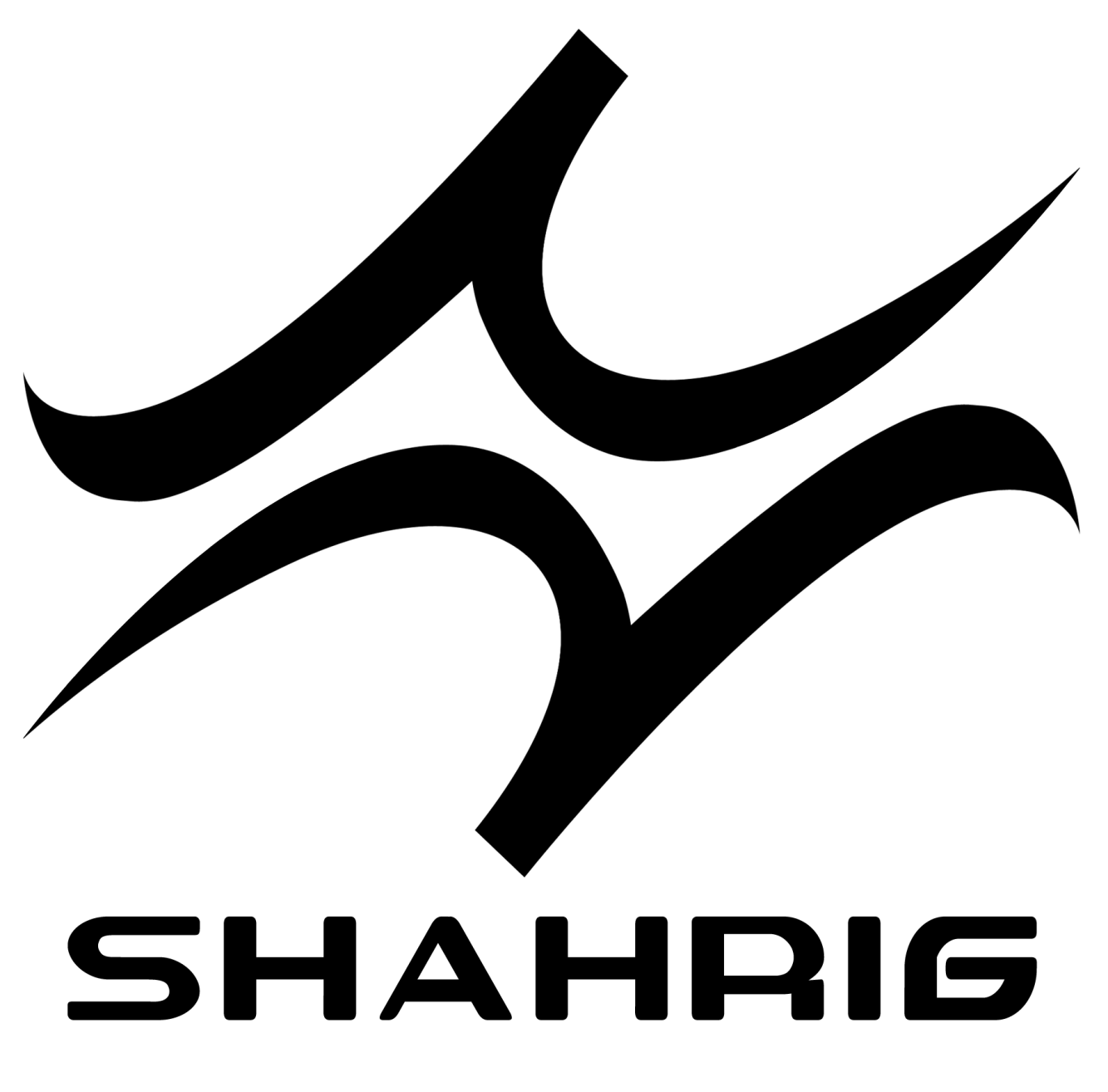 فهرست مطالبعنوان											         صفحه1-	چکیده طرح		22-	موقعیت طرح		42-1 : استان	42-2 : شهرستان	42-3 : موقعیت پروژه	52-4- دسترسی به زیرساختها	53-	مشخصات فنی طرح:	63-1 - محصول	63-2- نیازهای طرح	73-2-1- فضا و زیرساخت های مورد نیاز	73-2-2- تجهیزات و ماشین آلات	73-2-3- مواد اولیه و قطعات واسطه	83-2-4- مدیریت و منابع انسانی	84-	مالکیت و مجوزهای قانونی	94-1- مالکیت زمین	94-2- مالكيت معنوي و امتیازها	94-3- مجوزهای قانونی	95-	بررسی بازار و رقابت	105-1- معرفی بازار هدف	106-	پیشرفت فیزیکی طرح تاکنون	117-	برنامه عملیاتی و  زمان بندی اجرای طرح	118-	برنامه مالی پروژه	128-1- برآورد هزینه ها	128-2- برآورد درآمدها	13در آمدهای پروژه در 5 سال اول پس از بهره برداری	138-3- مدت زمان بهرهبرداری پروژه	148-4- تحلیل نقطه سر به سری	148-5- تحلیل هزینه – فایده	148-6- انجام آنالیز حساسیت پروژه	148-7- جمع بندی	158-8- برآورد تغییرات نرخ ارز در دوره اجرای پروژه	159-	نیازهای سرمایه ای، روش تامین و تضامین	169-1-  سرمایه ارزی مورد نیاز	169-2-  نحوه مشارکت و تامین سرمایه مورد نیاز	169-3-  زمان بازگشت سرمایه	1610-	مشوقها، ویژگیها و مزایای طرح	17چکیده طرح :PROJECT PROFILE - SUMMARY SHEET موقعیت طرح :2-1 : استان : 2-2 : شهرستان : 2-3 : موقعیت پروژه : 2-4- دسترسی به زیرساختها:  مشخصات فنی طرح :3-1 - محصول :3-2- نیازهای طرح :3-2-1- فضا و زیرساخت های مورد نیاز :3-2-2- تجهیزات و ماشین آلات :3-2-3- مواد اولیه و قطعات واسطه :3-2-4- مدیریت و منابع انسانی : تعداد نیروی کار ماهر مستقیم مورد نیاز: ......... نفرتعداد نیروی کار غیر ماهرمستقیم مورد نیاز: ......... نفرتعداد نیروی متخصص مستقیم مورد نیاز: ......... نفرمالکیت و مجوزهای قانونی : 4-1- مالکیت زمین : 4-2- مالكيت معنوي و امتیازها:4-3- مجوزهای قانونی :بررسی بازار و رقابت : 5-1- معرفی بازار هدف :پیشرفت فیزیکی طرح تاکنون :              دارد                ندارد  برنامه عملیاتی و  زمان بندی اجرای طرح  : جدول زمان بندی اجرای طرحبرنامه مالی پروژه : 8-1- برآورد هزینه ها: برآورد هزینههابرآورد سرمایه گذاری ثابت (هزینههای سرمایهای)برآورد سرمایه در گردش (هزینههای تولیدی)8-2- برآورد درآمدها:در آمدهای پروژه در 5 سال اول پس از بهره برداری8-3- مدت زمان بهرهبرداری پروژه: 8-4- تحلیل نقطه سر به سری: 8-5- تحلیل هزینه – فایده : جدول شاخص های بازدهی پروژه8-6- انجام آنالیز حساسیت پروژه :جدول آنالیز حساسیت8-7- جمع بندی :" خلاصه مباحث اقتصادی پروژه"8-8- برآورد تغییرات نرخ ارز در دوره اجرای پروژه نیازهای سرمایه ای، روش تامین و تضامین : 9-1-  سرمایه ارزی مورد نیاز : 9-2-  نحوه مشارکت و تامین سرمایه مورد نیاز:9-3-  زمان بازگشت سرمایه: مشوقها، ویژگیها و مزایای طرح : Project Introduction1- Project title:2- Sector:                                                              Sub Sector: 3- Products / Services: 4- location (address):    Free Zone             Economic Special Zone           Industrial Estate             Main Land             5- Project description: Project StatusProject Status6- Local / internal raw material access :  6- Local / internal raw material access :  7- Sale :- Anticipated local market :- Anticipated export market :7- Sale :- Anticipated local market :- Anticipated export market :8 – Project total time (from start of activities to start of commercial operation in years) :8 – Project total time (from start of activities to start of commercial operation in years) : Start of activities :  Start of works at site  End of Works : Start of commercial operation : Schedule   9- Project status :- Feasibility study available?							      Yes   No- Required land provided? 							      Yes   No- Legal permissions (establishment license, foreign currency quota, environment, etc) taken? Yes   No  - Partnership agreement concluding with local /foreign investor?		       Yes   No- Financing agreement concluding? 						       Yes   No- Agreement with local /foreign contractor(s) concluding?			       Yes   No- Infrastructural utilities (electricity water supply, telecommunication, fuel, road, etc) procured? Yes   No  - List of know- how, machinery, equipment, as well as seller /builder companies defined?   Yes	 No- Purchases agreement machinery, equipment and know-how concluded? 	       Yes  No9- Project status :- Feasibility study available?							      Yes   No- Required land provided? 							      Yes   No- Legal permissions (establishment license, foreign currency quota, environment, etc) taken? Yes   No  - Partnership agreement concluding with local /foreign investor?		       Yes   No- Financing agreement concluding? 						       Yes   No- Agreement with local /foreign contractor(s) concluding?			       Yes   No- Infrastructural utilities (electricity water supply, telecommunication, fuel, road, etc) procured? Yes   No  - List of know- how, machinery, equipment, as well as seller /builder companies defined?   Yes	 No- Purchases agreement machinery, equipment and know-how concluded? 	       Yes  NoFinancial TableFinancial Table10- Financial structure :- Value of foreign equipment / machinery  	............................................. Million Euro- Value of local equipment / machinery   ............................................. Million Euro- Value of foreign technical know-how.............................................  Million Euro- Value of local technical know-how............................................. Million Euro- Net present value (NPV): ............................................. Million Euro- Internal Rate of Return (IRR): ........ %- Capital Rate of Return: ........ %- Payback Period ................ year10- Financial structure :- Value of foreign equipment / machinery  	............................................. Million Euro- Value of local equipment / machinery   ............................................. Million Euro- Value of foreign technical know-how.............................................  Million Euro- Value of local technical know-how............................................. Million Euro- Net present value (NPV): ............................................. Million Euro- Internal Rate of Return (IRR): ........ %- Capital Rate of Return: ........ %- Payback Period ................ yearGeneral Information11 - Project type : Establishment                                  Expansion and completion12- Company Profile - Name ( Legal/Natural persons ) :- Company's current activities- Address : - Tel :	                                                                                       Fax :                                  E-mail :                                                                                      Web Site : - Company's legal  structure :      Government               Non-Governmental             Public non-governmental ردیفزیرساخت مورد نیازفاصله تا محل پروژهمحل تأمین زیرساخت1آب2برق3گاز4مخابرات5راه اصلی6راه فرعی7فرودگاه8بندر9ایستگاه راه آهن1011ردیفسطح مهارتتعدادحقوق پایه(ریال)1متخصص2ماهر3غیر ماهرردیفموضوعهزینه (میلیون ریال)1سرمایه گذاری ثابت2هزینه های عملیاتی (سرمایه در گردش)3هزینه تأمین مالیردیفموضوعموضوعهزینه (میلیون ریال)1هزینه خرید زمینهزینه خرید زمین2محوطه سازی و بهبود زمینمحوطه سازی و بهبود زمین3عملیات عمرانی و احداث ساختمانهاعملیات عمرانی و احداث ساختمانها4ماشین الات و تجهیزات تولیدیماشین الات و تجهیزات تولیدی5تجهیزات خدماتی و جانبیتجهیزات خدماتی و جانبی6تجهیزات حفاظتی و محیط زیستیتجهیزات حفاظتی و محیط زیستی7هزینه های سربارهزینه های سربار8مخارج پیش از تولیدمطالعات پیش از سرمایه گذاری8مخارج پیش از تولیدمدیریت و سازماندهی پروژه8مخارج پیش از تولیدتحصیل تکنولوژی9هزینه های پیش بینی نشدههزینه های پیش بینی نشده101112جمعجمعجمعردیفموضوعموضوعموضوعهزینه (میلیون ریال)                   هزینه های جاری                   هزینه های جاری                   هزینه های جاری                   هزینه های جاری1مواد اولیهمواد اولیهمواد اولیه2نیروی انسانینیروی انسانینیروی انسانی3بازاریابی (به اثتثنای نیروی انسانی)بازاریابی (به اثتثنای نیروی انسانی)بازاریابی (به اثتثنای نیروی انسانی)4سایر هزینه های جاری4سایر هزینه های جاری4سایر هزینه های جاری4سایر هزینه های جاری                  هزینه های ثابت                  هزینه های ثابت                  هزینه های ثابت                  هزینه های ثابت5مواد اولیهمواد اولیهمواد اولیه6نیروی انسانینیروی انسانینیروی انسانی7بازاریابی (به اثتثنای نیروی انسانی)بازاریابی (به اثتثنای نیروی انسانی)بازاریابی (به اثتثنای نیروی انسانی)8هزینه استهلاکهزینه استهلاکهزینه استهلاک9سایر هزینه های ثابتسایر هزینه های ثابت9سایر هزینه های ثابتسایر هزینه های ثابت9سایر هزینه های ثابتسایر هزینه های ثابت9سایر هزینه های ثابتسایر هزینه های ثابت                جمع                جمع                جمع                جمعردیفموضوعفصل 1فصل 2فصل 3فصل 4جمع سال 1سال 2سال 3سال 4سال 512345678910ارزش حال کل هزینه دوره اجرا و بهره برداریارزش حال کل درآمد دوره اجرا و بهره برداریخالص ارزش فعلی NPVنسبت درآمد به هزینه B/Cنرخ بازده داخلی IRRنوع فعالیتعنوان دقیق فعالیت با ذکر کد (ISIC)نام محصول تولیدیظرفیت اسمی و واحد آن---------طول دوره اجراکل سرمایه گذاری ثابت (میلیون ريال)سرمایه در گردش سالانه (میلیون ريال)نیروی انسانی مورد نیاز------------نرخ بازده داخلی IRRخالص ارزش فعلی  NPV(میلیون ريال)آورده متقاضی (میلیون ريال)نسبت منافع به هزینه B/C*------------ردیفسالمیزان ارز مورد نیاز1اول2دوم3سوم4چهارم5پنجم